         SANYS Update 8/2/2021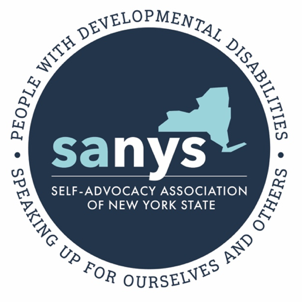 Things you might have missed DRNY Phone Number - 518-432-7861For information on the PADD Advisory Council, see https://www.drny.org/page/padd-advisory-council-62.html or email Julie.keegan@drny.org.  Or call 518-432-7861. Due to the Western/Finger Lakes Regional Self-Advocacy Conference being held on August 5th and 6th, the two regular weekly meetings listed below have been cancelled this week:August 5th "Get to Know You" Zoom meeting&August 6th Staying Connected" Open Mic Zoom meeting.FYI: This Wednesday, August 4th, the Adventure Time meeting will only be from 3-4pm because we have the Finger Lakes Regional meeting this week at 4pm.No Womens Group this week due to the Western Regional Conference Starting this week on Monday and Friday, Shameka Andrews SANYS Outreach Coordinator will be offering lunchtime meditation. Each session will be 15 minute meditation and 15 minute time to chat.  These meditations are open to everytone Topic: Lunchtime Meditation
Time: Aug 2, 2021 12:00 PM Eastern Time (US and Canada)
        Every week on Mon, Fri, until Sep 13, 2021, 13 occurrence(s)
        Aug 2, 2021 12:00 PM
        Aug 6, 2021 12:00 PM
        Aug 9, 2021 12:00 PM
        Aug 13, 2021 12:00 PM
        Aug 16, 2021 12:00 PM
        Aug 20, 2021 12:00 PM
        Aug 23, 2021 12:00 PM
        Aug 27, 2021 12:00 PM
        Aug 30, 2021 12:00 PM
        Sep 3, 2021 12:00 PM
        Sep 6, 2021 12:00 PM
        Sep 10, 2021 12:00 PM
        Sep 13, 2021 12:00 PM
Please download and import the following iCalendar (.ics) files to your calendar system.
Weekly: https://us06web.zoom.us/meeting/tZMsfuGhrDwpHd2VXxomyaFopSJVK9i-pNH7/ics?icsToken=98tyKuGvrzIiE9aSsx6ORpwEBYr4WfPzpmZegqcPqif9DC1KYyX5JtFoBJkmGZXA

Join Zoom Meeting
https://us06web.zoom.us/j/87198927379

Meeting ID: 871 9892 7379
One tap mobile
+16465588656,,87198927379# US (New York)


Dial by your location
        +1 646 558 8656 US (New York)
     SA in Action TV Show https://www.youtube.com/watch?v=yblfJYlZEskWeekly Zoom Meeting Calendar – The following meetings happen every week and the links are always the same unless *noted. Schedule may vary on holidays.Check SANYS Statewide Facebook Page https://www.facebook.com/SelfAdvNYS for updates and special events. Monday9:30-10:00am Coffee Clutch hosted by SANYS Long Islandhttps://us02web.zoom.us/j/200922882Meeting ID: 200 922 882One tap mobile +19292056099,,200922882# US (New York)10-11a Coffee Chat hosted by People Inc.https://us02web.zoom.us/j/7163227070Meeting ID 716 322 7070Password on request to rbanner@people-inc.org11:15am Disability and Identity hosted by Center for Self Advocacyhttps://us02web.zoom.us/j/88069812169?pwd=L2R6aHJCZnZPNngzZlRKbnpPUjhSQT09Tuesday10-11a Coffee Chat hosted by People Inc.https://us02web.zoom.us/j/7163227070Meeting ID 716 322 7070Password on request to rbanner@people-inc.org 11:00 am Social Justice Group hosted by Center for Self Advocacyhttps://us02web.zoom.us/j/86200517129?pwd=WE9ZQlFDRW9OV3JDeTRjWDI5NzNuQT09One tap mobile +17209289299,,86200517129#,,,,,,0#,,12344#Dial by your location        +1 720 928 9299Meeting ID: 862 0051 71294:30-5:30pm Tea Time hosted by People Inc.https://us02web.zoom.us/j/7163227070Meeting ID 716 322 7070Password on request to rbanner@people-inc.orgWednesday 10-11a Coffee Chat hosted by People Inc.https://us02web.zoom.us/j/7163227070Meeting ID 716 322 7070Password on request to rbanner@people-inc.org1-2:45pm Staying Connected Advocacy/Wellness. Topic: Adaptive Equipment- Learn about items that can help you be more independentZoom Link:  https://us02web.zoom.us/j/88433136961Meeting ID: 884 3313 6961Call in: 1-929-205-60993-4:00pm Adventure Time Wednesday: Exploring the World through Art: Books, Poems, and Music.Zoomlink:  https://us02web.zoom.us/j/83386639115?pwd=U3prVXF5RFh1K0MzQU5LeC9FaE5sZz09Meeting ID: 833 8663 9115  Call In#1-929-205-6099 4:30-5:30pm Tea Time hosted by People Inc.https://us02web.zoom.us/j/7163227070Meeting ID 716 322 7070Password on request to rbanner@people-inc.orgSPEAC August Talent Show You are invited to a Zoom meeting. When: Aug 4, 2021 07:00 PM Eastern Time (US and Canada) Register in advance for this meeting:https://us02web.zoom.us/meeting/register/tZItc--opjwjGdItAkpMY5QSajCTJmpQ0ckV After registering, you will receive a confirmation email containing information about joining the meetingThursdayDue to the Western Regional Conference there is No Getting To Know you today  10-11a Coffee Chat hosted by People Inc.https://us02web.zoom.us/j/7163227070Meeting ID 716 322 7070 1:00 -2:00 pm SARTAC ZOOM Meetinghttps://zoom.us/j/324815633Or call 1-929-436-2866 and the Meeting ID: 324 815 633Or go to zoom.us click on join a meeting and put in 324 815 633 4:30p-5:30p Thursday Coloring/Crafts/Conversation hosted by People Inchttps://us02web.zoom.us/j/7163227070Meeting ID 716 322 7070Password on request to rbanner@people-inc.org Friday Due to the Western Regional Conference there is No Opening Mic Today Coffee Chat from 10-11ahosted by People Inc.https://us02web.zoom.us/j/7163227070Meeting ID 716 322 7070Password on request to  rbanner@people-inc.orgTopic: Lunchtime Meditation
Time: Aug 2, 2021 12:00 PM Eastern Time (US and Canada)
        Every week on Mon, Fri, until Sep 13, 2021, 13 occurrence(s)
        Aug 2, 2021 12:00 PM
        Aug 6, 2021 12:00 PM
        Aug 9, 2021 12:00 PM
        Aug 13, 2021 12:00 PM
        Aug 16, 2021 12:00 PM
        Aug 20, 2021 12:00 PM
        Aug 23, 2021 12:00 PM
        Aug 27, 2021 12:00 PM
        Aug 30, 2021 12:00 PM
        Sep 3, 2021 12:00 PM
        Sep 6, 2021 12:00 PM
        Sep 10, 2021 12:00 PM
        Sep 13, 2021 12:00 PM
Please download and import the following iCalendar (.ics) files to your calendar system.
Weekly: https://us06web.zoom.us/meeting/tZMsfuGhrDwpHd2VXxomyaFopSJVK9i-pNH7/ics?icsToken=98tyKuGvrzIiE9aSsx6ORpwEBYr4WfPzpmZegqcPqif9DC1KYyX5JtFoBJkmGZXA

Join Zoom Meeting
https://us06web.zoom.us/j/87198927379

Meeting ID: 871 9892 7379
One tap mobile
+16465588656,,87198927379# US (New York)


Dial by your location
        +1 646 558 8656 US (New York)
     4:30p-5:30p Friday Happy Hour Hosted by People Inchttps://us02web.zoom.us/j/7163227070Meeting ID 716 322 7070Password on request to rbanner@people-inc.orgSaturday1-2pm Saturday Social hosted by People Inc.https://us02web.zoom.us/j/7163227070Meeting ID 716 322 7070Password on request to rbanner@people-inc.orgMeeting ID: 953 6268 9438Right to Ride Support GroupAugust 7, 2021 2P-3PJoin Zoom Meeting
https://us02web.zoom.us/j/86976353785
Meeting ID: 869 7635 3785
One tap mobile
+19292056099,,86976353785# US (New York)7:30-9:30 DJ Joe Dance Party Join Zoom Meeting
https://zoom.us/j/98074946684
Meeting ID: 980 7494 6684
One tap mobile
+19292056099,,98074946684#